Devoir Bionettoyage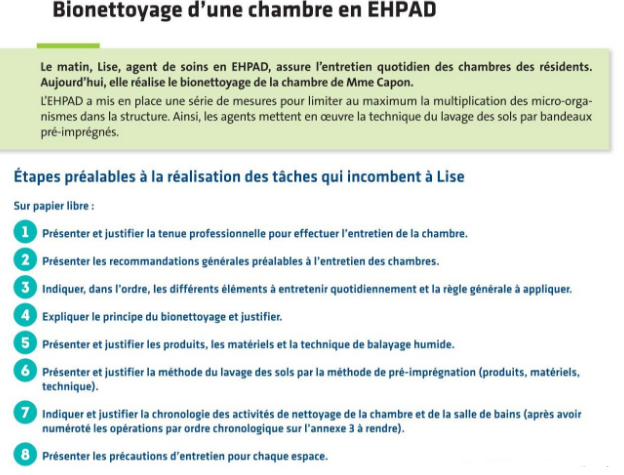 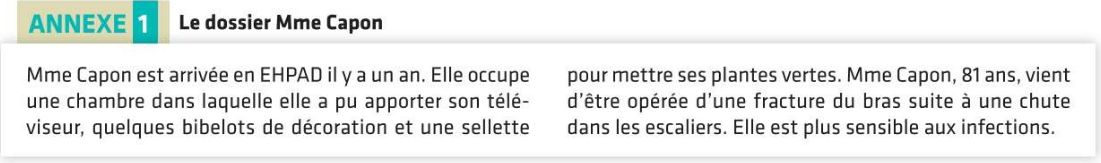 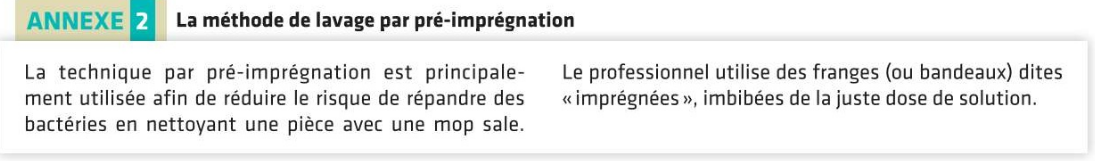 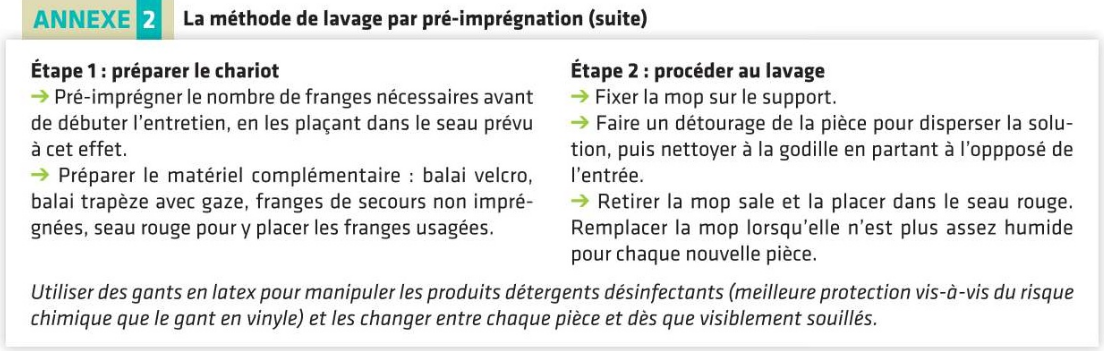 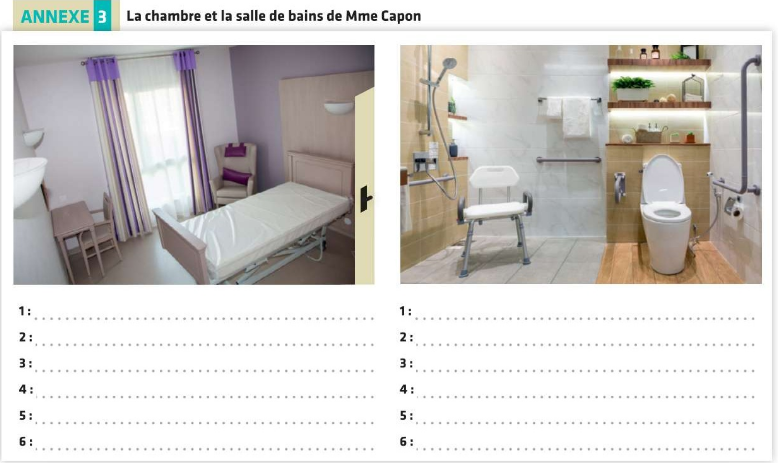 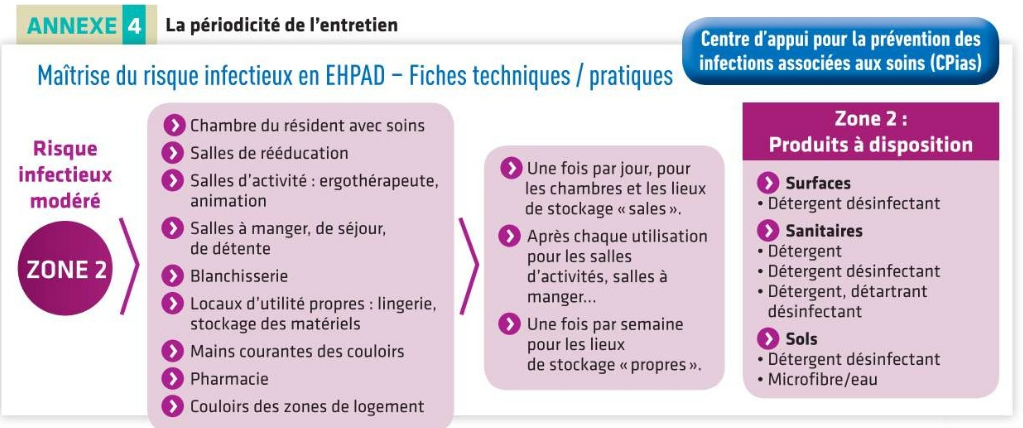 